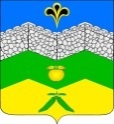 администрация адагумского сельского поселения крымского районаПОСТАНОВЛЕНИЕот 19.04.2022 г. 	                 № 59хутор  АдагумО предоставлении в 2022 году отсрочки уплаты арендной платы по договорам аренды недвижимого имущества, находящегося в собственности Адагумского сельского поселения Крымского района и  земельных участков, государственная собственность на которые не разграниченаВ связи со сложившимися в 2022 году условиями действия санкций, в целях поддержки арендаторов недвижимого имущества, находящегося в собственности муниципального образования Крымский район и земельных участков, государственная собственность на которые не разграничена, в соответствии с Законом Краснодарского края от 5 ноября 2002 года № 532-КЗ «Об основах регулирования земельных отношений в Краснодарском крае», на основании пункта 2.14 Плана обеспечения устойчивого развития экономики и социальной стабильности в Краснодарском крае, утвержденного главой администрации (губернатором) Краснодарского края от 11 марта 2022 года, руководствуясь уставом Адагумского сельского поселения Крымского района, п о с т а н о в л я ю:1. Установить, что в отношении договоров аренды недвижимого имущества, находящегося в собственности Адагумского сельского поселения Крымского района и земельных участков, государственная собственность на которые не разграничена, предоставленных в аренду индивидуальным предпринимателям и юридическим лицам, заключенным до вступления в силу настоящего постановления, в течение 5 рабочих дней со дня обращения арендатора недвижимого имущества (включая земельные участки) администрацией Адагумского сельского поселения Крымского района обеспечивается заключение дополнительного соглашения, предусматривающего отсрочку уплаты арендной платы, на следующих условиях:1)	отсрочка предоставляется по уплате арендной платы по договорам аренды недвижимого имущества, находящегося в собственности Адагумского сельского поселения Крымского района и земельных участков, государственная собственность на которые не разграничена, условиями которых предусмотрено ежеквартальное внесение арендной платы, за период с 1 апреля 2022 года по 30 июня 2022 года;2)	задолженность по арендной плате за период, указанный в подпункте 1 настоящего пункта, подлежит уплате не ранее 1 июля 2022 года и не позднее 1  января 2023 года поэтапно, равными платежами в установленные договором аренды сроки внесения арендной платы;3) отсрочка предоставляется в случае обращения арендатора с соответствующим заявлением в администрацию Адагумского сельского поселения Крымского района до 30 июня 2022 года.2. Главному специалисту администрации Адагумского сельского  поселения  Крымского  района Е. Г. Медведевой обнародовать настоящее постановление в установленном законом порядке и разместить на официальном сайте администрации Адагумского сельского поселения Крымского района в сети «Интернет».3. Контроль за выполнением настоящего постановления оставляю за собой.4. Постановление вступает в силу со дня обнародования.Глава Адагумского сельского  поселения  Крымского  района							       А. В. Грицюта